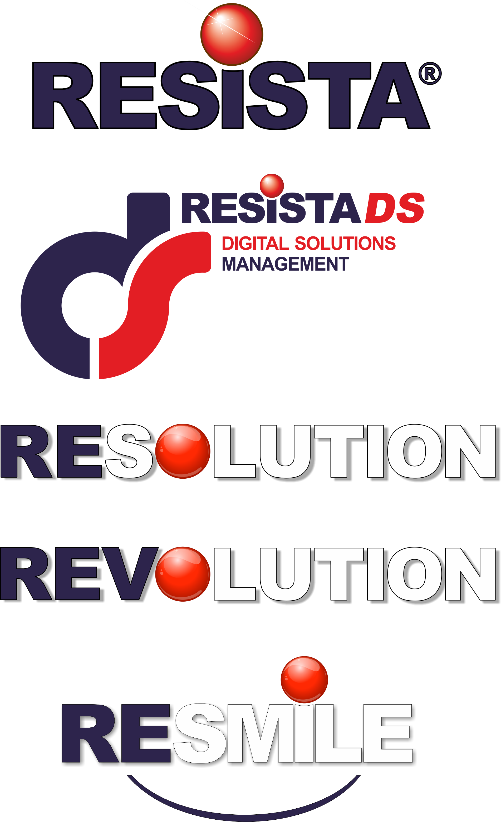 RESISTA🔴Webinar	Prof. Joseph Giordanetto	Gestione tecnica e clinica degli allineatori 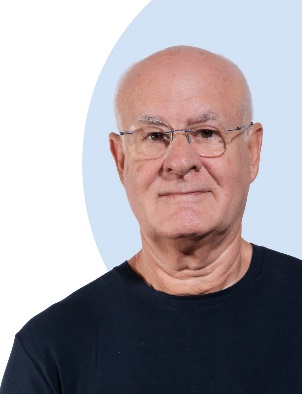 Lunedì 27 maggio 2024Ore 19:30	